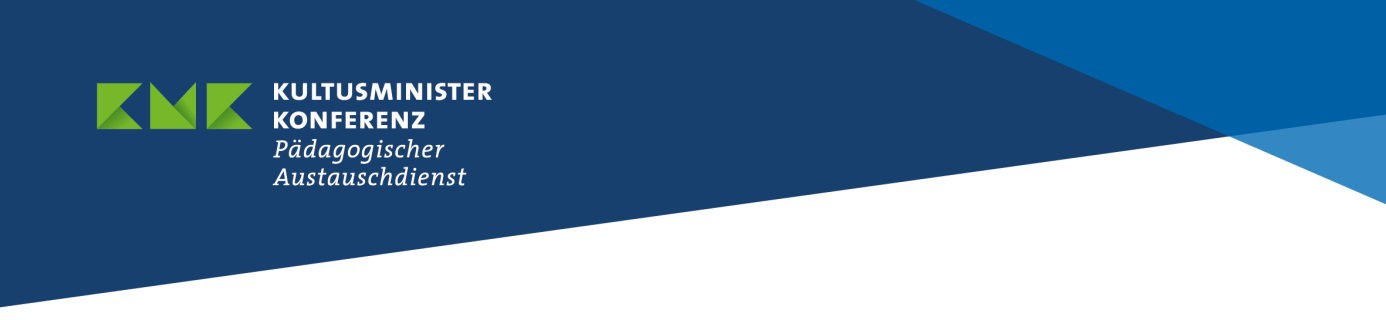 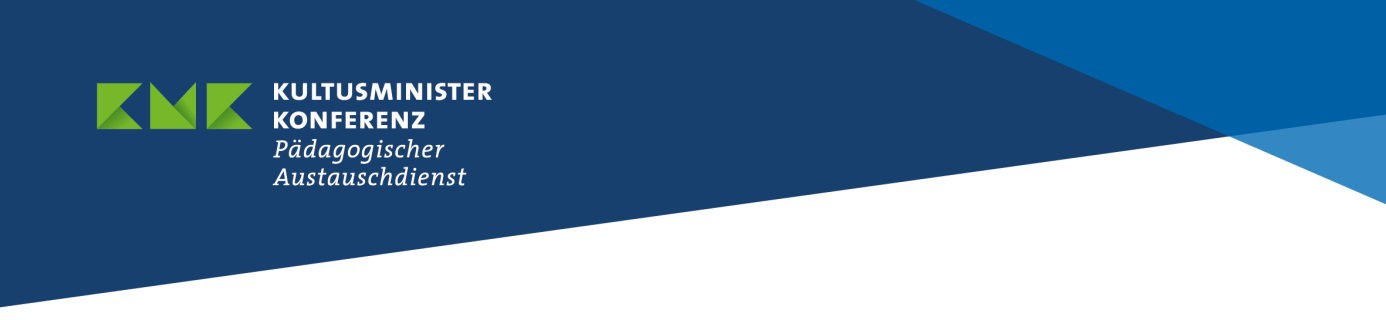 Hospitation von Lehrkräften aus Deutschland an SchulenIn Frankreich im Schuljahr 2022/23Séjours professionnels pour les enseignants allemands pour l’année scolaire 2022/23 (Anlage 2/Annexe 2)Bitte auf Deutsch und Französisch ausfüllen!Wie kann die Gastschule von Ihrem Aufenthalt profitieren, wie könnten Sie inhaltlich zum Gelingen beitragen? Comment l'école d'accueil peut-elle profiter de votre séjour, comment pourriez-vous contribuer à sa réussite quant au contenu ?Name
NomVorname
PrénomName der Schule
Nom de l‘établissementPLZ, Ort der Schule
C.P., Lieu de l‘établissement